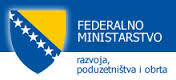 Smjernice za podnosioce prijavaza Projekat „Jačanje konkurentnosti malih i srednjih preduzeća“ mart, 2021. godine1. Informacije o JAVNOM konkursu1.1 Uvodne informacije o grant shemi „Jačanje konkurentnosti malih i srednjih preduzeća“Prepoznavajući značaj ulaganja u razvoj poduzetništva u Federaciji Bosne i Hercegovine (FBiH), Federalno ministarstvo razvoja, poduzetništva i obrta (FMRPO) posebnu pažnju usmjerava ka jačanju konkurentnosti malih i srednjih preduzeća (MSP) kroz plasman finansijskih sredstava u vidu grantova.U skladu sa potpisanim sporazumom sa Svjetskom bankom u sklopu komponente 2 Projekta hitne podrške firmama u BiH (Projekt oporavka i podrške firmama/poslovnim subjektima u BiH), FMRPO poziva mala i srednja preduzeća registrovana shodno Zakonu o poticanju razvoja male privrede u FBiH i Zakonu o obrtu i srodnim djelatnostima da podnesu prijave za finansijsku podršku u sklopu grant sheme „Jačanje konkurentnosti malih i srednjih preduzeća“.Kroz grant shemu pruža se podrška MSP, koji djeluju u oblastima prerađivačke industrije opisane u poglavlju 1.4.1 kako bi realizirali: I) investicije usmjerene ka tehnološkom unaprjeđenju,  i II) unaprijedili digitalizirani pristup tržištu, odnosno promovirali proizvode na tržištima a u cilju podizanja konkurentnosti MSP. MSP-a u Federaciji Bosne i Hercegovine generalno zaostaju u pogledu usvajanja novih tehnologija za povećavanje produktivnosti. Dodatno, utjecaj COVID-19 stavlja u prvi plan potrebu da se osigura da firme razumiju šta zahtijeva rad u „novoj realnosti“ i da se prihvatanjem novih tehnologija povećava njihov potencijal za rast, kao i njihova konkurentnost u fazi oporavka. Usvajanje i upotreba novih tehnologija utjecat će na sposobnost firmi da se prilagode i inoviraju svoj poslovni model  kako bi se tržišno prilagodile, tokom perioda pandemije COVID-19.Podrška MSP kroz združivanje pojedinačnih mjera će dovesti do učinkovitijeg i kompletnijeg odgovora na njihove poslovne potrebe. Ovakav pristup će simultano pružiti podršku unaprjeđenju konkurentnosti MSP, povećati produktivnost,  omogućiti brži ekonomski rast i digitalizaciju poslovanja.FMRPO je za stvaranje ove grant sheme koristio preporuke i nalaze analize Svjetske banke provedene u sklopu Projekta za oporavak i podršku firmi u BiH.Sredstva za realizaciju grant sheme osigurala je Vlada Federacije BiH.1.2 Ciljevi i prioritetne oblasti grant shemeGrant shema će podržati MSP u svrhu povećanja konkurentnosti kroz podršku sljedećih ciljeva: Jačanje MSP kroz tehnološko unaprjeđenje poslovnih procesa i proizvodnje, sa fokusom na sektore sa najvećim potencijalom za ekonomski rast.Povećanje konkurentnost MSP kroz jačanje njihove sposobnosti da posluju na međunarodnim tržištima, jačanje tržišne pozicije i promocija izvoznih potencijala te umrežavanje sa novim tržištima i poslovnim partnerima.U skladu s gore navedenim, ova grant shema se odnosi na sljedeće 2 prioritetne oblasti:Prioritetna oblast 1: Tehnološko unaprjeđenje MSP i unaprjeđenje kvaliteta proizvoda kroz nabavku nove opreme za inovativno unaprjeđenje proizvodnje kao i obuku radnika za nove tehnologije u sklopu nabavljene opreme te implementaciju digitaliziranih rješenja u proizvodnji.Prioritetna oblast 2: Pristup tržištu i promocija proizvoda MSP s fokusom na digitalizirana rješenja, izrada promotivnih materijala.Jedan podnosilac prijave može podnijeti maksimalno 1 projektni prijedlog koji uključuje prioritetnu oblast 1 ili obje prioritetne oblasti.Podnosilac prijave koji aplicira s projektom koji se odnosi samo na prioritetnu oblast 2 neće biti uzet u razmatranje. Ukoliko podnosilac prijave dostavi više od jednog projektnog prijedloga, nijedan projektni prijedlog se neće uzeti u razmatranje.Ukoliko su podnosioci prijava povezana društva niti jedan prijedlog se neće uzeti u razmatranje. 1.3 Očekivani mjerljivi rezultati za grant shemuOčekivani mjerljivi rezultati grant sheme su:U roku od 12 mjeseci od završetka realizacije grant sheme, minimalno 70 MSP je ostvarilo povećanje prihoda (po mogućnosti od izvoznih poslova) u odnosu na ostvareni prihod iz 2020. godine. Kreirano najmanje 100 novih radnih mjesta kao rezultat unaprjeđene tehnološke opremljenosti i promocije podržanih MSP.Najmanje 30 MSP je uspostavilo neki vid digitalne transformacije u poslovanju1.4 Prihvatljivost podnosioca prijave: Pravo učešća u grant shemiPravo učešća imaju:Subjekti male privrede definisani po Zakonu o poticanju razvoja male privrede Federacije BiH („Službene novine Federacije BiH“ br. 19/06 i 25/09) i Zakonu o obrtu i srodnim djelatnostima („Službene novine Federacije BiH“ br. 35/09 i 42/11), koji:imaju sjedište na području FBiH; su registrovani najkasnije do 31.12.2019. godine;su u sistemu PDV-a; su ispunili obaveze vezane uz plaćanja dospjelih poreznih obaveza (direktnih i indirektnih poreza) i obaveza za penziono i zdravstveno osiguranje u skladu sa zakonskim odredbama. Podnosioci prijave koji imaju sklopljen ugovor sa poreskim organima u Bosni i Hercegovini o servisiranju duga neće biti uzeti u razmatranje; nisu bili predmetom pravosnažne presude za prijevaru ili protiv kojih se ne vodi istražni postupak; nisu u stečaju ili nad kojima nije pokrenut postupak stečaja ili likvidacije;imaju pozitivno poslovanje u 2019. godini,   imaju najmanje 5 (pet) zaposlenih na neodređeno vrijeme zaključno sa danom raspisivanja Javnog konkursa, tečija je osnovna djelatnost (ili djelatnost poslovnih jedinica ukoliko subjekt aplicira sa poslovnom jedinicom) iz „područja C – Prerađivačka industrija“ Klasifikacije djelatnosti Bosne i Hercegovine 2010 – KD BiH 2010 („Službeni glasnik BiH", broj 47/10) osim onih djelatnosti koje su navedene u narednoj tabeli.Tabela: Šifre djelatnosti koje nemaju pravo učešće iz područja C - prerađivačka industrijaNapomena: prijave podnosilaca koji ne budu uskladili šifre djelatnosti sa KD BiH 2010 bit će odbačene i neće biti predmet daljeg razmatranja. Izbor korisnika vršit će se isključivo na osnovu šifre djelatnosti iz Obavijesti o razvrstavanju poslovnog subjekta prema djelatnosti, koju izdaje Zavod za statistiku FBiH. MSP mogu podnijeti sam jedan projektni prijedlog preko osnovne jedinice ili samo jedne poslovne jedinice.Ukoliko privredna društva konkurišu putem poslovne jedinice, poslovna jedinica je prihvatljiva ukoliko:ima sjedište na području FBiH; ima najmanje 5 (pet) zaposlenih na neodređeno vrijeme zaključno sa danom raspisivanja Javnog konkursa;čija je osnovna djelatnost unutar prihvatljivih grana gore navedenog „područja C – Prerađivačka industrija“ KD BiH 2010,  teprivredno društvo agregirano ima pozitivno poslovanje u 2019. godini.Korisnici poticajnih grant sredstava Ministarstva iz 2019. godine ne mogu koristiti sredstva ovog projekta izuzev korisnika sredstava po Projektu „Poticaj novoosnovanih subjektima male privrede“, kao ni ona MSP-a koja nisu opravdala prethodno dobivena poticajna sredstva FMRPO, kao i izvršili druge preuzete obaveze u skladu sa odobrenim sredstvima.MSP mogu da podnesu projektne prijedloge za projekte definirane grant shemom isključivo samostalno. Prijave više aplikanata kroz jedan prijedlog neće biti uzete u obzir.MSP su odgovorni za realizaciju projekta uključujući i finansijske obaveze.MSP podnosioci prijedloga projekata trebaju ispunjavati sve uslove definirane ovim smjernicama, odnosno prijedlog projekta treba da bude pripremljen u skladu sa zahtjevima i karakteristikama datim u aplikacionom paketu i smjernicama, uključujući i obrazac projektnog prijedloga i sve odgovarajuće priloge.1.5 Dodjela finansijskih sredstava kroz grant shemu, iznos bespovratnih sredstava i udio sufinansiranjaUkupan iznos sredstava za finansiranje grant sheme iznosi 2.400.000,00 KM.Maksimalni iznos sredstava za jednu od prioritetnih oblasti je kako slijedi:Prioritetna oblast 1: Maksimalan iznos do 30.000 KM za: ulaganja u osnovna sredstva: do 30.000 KM.Prioritetna oblast 2: Maksimalan iznos do 5.000 KM za:unaprjeđenje pristupa tržištu i promocija proizvoda na tržištu: do 5.000 KM.Napomena:U skladu sa propisanim uslovima iz tačke 1.2, jedan podnosilac prijave može podnijeti maksimalno 1 projektni prijedlog u iznosu do 35.000 KM. Na primjer, u jednom projektnom prijedlogu, MSP može podnijeti prijavu za nabavku tvornički nove opreme u iznosu do 30.000 KM, i promociju proizvoda na tržištu u iznosu do 5.000 KM, odnosno ukupno do 35.000 KM. Ukoliko podnosilac prijave dostavi više od jednog projektnog prijedloga, nijedan projektni prijedlog se neće uzeti u razmatranje. Također, ukoliko predloženi projekat prelazi navedene iznose koji su predmet finansiranja iz grant sheme, isti neće biti uzeti u razmatranje. Podnosilac prijave/MSP je u obavezi da osigura vlastito sufinansiranje u iznosu od minimalno 40% ukupnog iznosa za realizaciju predloženog projekta (minimalno 40% sufinansiranje MSP i maksimalno 60% sufinansiranje grant sheme). Na primjer, ukoliko podnosilac prijave podnosi projekat ukupne vrijednosti od 50.000 KM, vlastito sufinansiranje treba iznositi minimalno 20.000 KM dok finansiranje iz grant sheme može iznositi do 30.000 KM. Prednost će imati prijedlozi projekata u okviru kojih je vlastito učešće MSP iznad minimalno potrebnog učešća od 40%. Sufinansiranje MSP može samo biti u novcu, te se sufinansiranje u stvarima neće uzimati u obzir. Obaveza od 40% minimalnog sufinansiranja projekta od strane MSP ne mora biti primjenjena na obje prioritetne oblasti već gledano samo u odnosu na ukupan iznos predloženog projekta.MSP će obezbijediti podatke o izdvojenim finansijskim sredstvima kroz prijavni obrazac i budžet, zajedno sa pismom namjere o minimalnom iznosu sufinansiranja kojim se izražava spremnost da se alociraju MSP sredstva za ovu specifičnu namjenu. FMRPO će raspoloživa sredstva za ovu grant shemu dodjeljivati u vidu državne pomoći male vrijednosti (de minimis pomoć). Državna pomoć male vrijednosti predstavlja pomoć jednom privrednom subjektu za bilo koju svrhu koja se dodjeljuje jednom ili više puta i koja ne prelazi iznos od 200.000 EUR u tri uzastopne fiskalne godine shodno članom 2. stav (1) tačka c) Zakona o sistemu državne pomoći u Bosni i Hercegovini ("Službeni glasnik BiH" broj 10/12).FMRPO zadržava pravo da ne raspodijeli sva raspoloživa sredstva, u slučaju da kvalitet prijedloga projekata ne ispuni očekivanja i definisane kriterije.2. Pravila JAVNOG konkursaPravila Javnog konkursa definišu opće kriterije i zahtjeve koje prijedlozi projekata moraju zadovoljiti kako bi bili uzeti u obzir za sufinansiranje.2.1 Kriteriji za evaluaciju projektnih prijedlogaGrant shema „Jačanje konkurentnosti MSP“ će evaluirati prijave na osnovu sljedećih uslova i kriterija za odabir:Uslovi:MSP je obezbijedilo finansijska sredstva za sufinansiranje projekta u minimalnom iznosu zahtijevanom kroz ovaj javni konkurs (minimalno 40% ukupnog iznosa za realizaciju predloženih projekata);MSP neće smanjivati trenutni broj zaposlenih radnika;Predloženi projekti će biti završeni najkasnije 10 mjeseci od dana potpisivanja Ugovora.Posebni uslovi za prioritetne oblasti:Prioritetna oblast 1: Tehnološko unaprjeđenje MSP i unaprjeđenje kvaliteta proizvoda Planirana investicija u nove tehnologije će ostvariti povećanje prihoda u 12 mjeseci od realizacije nabavke. Podnosioci prijave moraju kroz prijavu jasno predstaviti način na koji će doći do povećanja prihoda;Prioritetna oblast 2: Pristup tržištu i promocija proizvoda MSP s fokusom na digitalizirana rješenja, izrada promotivnih materijalaMSP će stvoriti nove ili unaprijediti postojeće kanale komunikacije i alate za pristup tržištu i promociju na novim tržištima;Kriteriji:Stepen sufinansiranja projekta;Broj zaposlenih;Pripadnost ciljnoj grupi;Ravnomjerniji regionalni razvoj (Stepen razvijenosti JLS);Dosadašnji poticaji od FMRPO u zadnjih 5 godina;Vrsta djelatnosti - stepen tehnološke finalizacije; Broj novozaposlenih radnika;Integracija inovacija u poslovanje MSP; Digitalna transformacija u cilju povećanja otpornosti podnosioca prijave u vezi sa COVID-19 pandemijom.Način evaluacije i bodovanja prijava prema administrativnim i tehničkim kriterijima detaljno je opisan u dijelu 4 Smjernica. 2.2 Korištenje sredstava grant sheme2.2.1. Prihvatljive aktivnosti:Sredstva iz grant sheme će se usmjeriti na sljedeće aktivnosti za svaku prioritetnu oblast:Prioritetna oblast 1: Tehnološko unaprjeđenje MSP i unaprjeđenje kvaliteta proizvodaulaganja u osnovna sredstva vezana uz kupovinu tvornički novih proizvodnih tehnologija i opreme (npr. proizvodnih linija, mašina, uređaja, opreme itd.), uvođenje novih postupaka ili prerađivačkih metoda koje dovode do poboljšanja proizvodnje i/ili prerade i proizvoda veće kvalitete, transfer znanja radi poboljšanja proizvodnog ciklusa; informatičko-komunikacijska rješenja;nabavka ili izrada digitaliziranih rješenja u poslovanju u cilju adaptacije na COVID-19 situaciju kao što je implementacija sistema baziranih na tehnologiji Clouda, implementacija CRM i ERP Sistema, automatizacija poslovnih procesa, uvođenje tehnologija umjetne inteligencije i virtualne stvarnosti, uvođenje koncepta „pametne fabrike“ itd.; diversifikacija proizvodnje MSP u nove proizvode (novi proizvodi, nove proizvodne linije, povećanje palete ponude, usavršavanje proizvoda prema zahtjevu tržišta; informatičko-komunikacijska rješenja itd.).Prioritetna oblast 2: Pristup tržištu i promocija proizvoda MSP s fokusom na digitalizirana rješenja, izrada promotivnih materijalaizrada digitaliziranih rješenja u poslovanju kao što su:Digitalni marketing – izrada web stranica, vođenje društvenih mreža, PPC (Pay per Click) oglašavanje, povećanje online vidljivosti i drugoE-commerce / Kreiranje i vođenje online prodavnica / web shop;izrada i distribucija promotivnih materijala MSP (video materijali, brošure, katalozi itd.);usluge u vezi sa pristupom i plasiranju robe na novim tržištima (analiza tržišta, razne studije izvodljivosti u vezi sa pristupom stranom tržištu, usluge marketinških agencija u vezi sa plasiranjem proizvoda itd.)2.2.2 Neprihvatljive aktivnosti:Sredstva iz grant sheme se ne mogu koristiti za sljedeće aktivnosti:Proizvodnja ili promet proizvodima ili sprovođenje aktivnosti koje se smatraju ilegalnim u skladu sa zakonima i ostalim pravilima Bosne i Hercegovine ili međunarodnim konvencijama i sporazumima, ili su predmet međunarodnih zabrana, kao što su farmaceutski proizvodi , pesticidi/herbicidi, supstance koje oštećuju ozonski omotač, PCBs, divljač ili drugi proizvodi regulisani u okviru CITES (the Convention on International Trade in Endangered Species of Wild Fauna and Flora).Proizvodnja ili promet oružjem i municijom. Ovo se ne odnosi na sponzore projekata koji nisu značajno uključeni u pomenute aktivnosti. „Nisu značajno uključeni“ ima značenje da su konkretne nedozvoljene aktivnosti sporedne u primarnim aktivnostima sponzora projekta.Proizvodnja ili promet alkoholnih napitaka (isklj. pivo i vino)Proizvodnja ili promet proizvoda od duhana.Kocka, kasino i ekvivalentne djelatnosti.Proizvodnja ili promet radioaktivnih materijala. Ovo ne obuhvata nabavku medicinske opreme, opremu za kontrolu kvaliteta (mjerenja), ili bilo koju drugu opremu za koju Svjetska banka smatra da je radioaktivni izvor trivijalan i adekvatno zaštićen.Proizvodnja ili promet nevezanih azbestnih vlakana. Ovo ne obuhvata nabavku i korištenje azbestnog cementa u vidu premaza u kome je sadržaj azbesta manji od 20%Ribarenje mrežama u morskom okruženju gde se koriste mreže koje su veće od 2.5 kilometara u dužinu.Aktivnosti koje uključuju značajnu prenamjenu ili degradaciju ugroženih prirodnih staništa. Ove može da uključi, ali nije ograničeno na sljedeće: zaštićena područja, zaštićene pejzaže ili nacionalne parkove.Aktivnosti koje uključuju fizičko raseljavanje ljudi, gubitak imovine, ograničeni pristup imovini, ili gubitak izvora ili sredstava za život.Aktivnosti koje uključuju prisilni rad, djecu kao radnu snagu ili neformalni rad, kako je definisano u zakonima koji su na snazi u Bosni i Hercegovini.Aktivnosti koje uključuju radove i potencijalne štete na nekoj lokaciji / konstrukcije kulturnog naslijeđa koje su tako deklarisane, na državnom nivou, od strane Komisije za zaštitu spomenika ili drugog relevantnog entiteta ili institucije za zaštitu spomenika kulturnog nasljeđa.Aktivnosti u industriji prerade hrane koje mogu uključivati poljoprivrednu proizvodnju u okviru koje se nabavljaju i koriste nedozvoljeni pesticidi i drugi hemijski agensiAktivnosti koje negativno utiču na kvalitet i kvantitet voda u međunarodnim vodnim slivovima i pritokama.Aktivnosti koje uključuju nedozvoljenu deforestaciju i nepovratne uticaje na šumske proizvode. Proizvodnja ili aktivnosti koje sadrže opasne i eksploatacijske forme prisilnog rada/opasnog korištenja dječije radne snageProizvodnja, promet, skladištenje, ili transport značajnih količina opasnih hemikalija, ili komercijalno korišćenje opasnih materijala (uključujući benzin, kerozin, i druge naftne derivate)Proizvodnja ili aktivnosti koje ugrožavaju vlasništvo nad zemljom, ili na osnovu zahtjeva na osnovu presude, starosjediocima, bez sveobuhvatne i dokumentovane saglasnosti ovih ljudi.Kupovina zemlje.Izgradnja kuća i poslovnih prostorija za prodaju ili najam.Nabavka, skladištenje, promet ili korišćenje pesticida ili bilo kojih drugih opasnih hemikalija koje zahtjevaju kontrolisano korišćenje.Nabavka korištene opreme za veleprodaju ili maloprodaju.Projekte kojima je, za istu investiciju i iste prihvatljive troškove (ukupno ili djelomično) dodijeljena druga finansijska podrška od strane donatora ili finansirana kroz javne finansijske resurse FBiH.Nastavak realizacije aktivnosti na projektima koji su započeti s implementacijom prije dana objave ovog konkursa (već izvršene avansne uplate).2.3 	Kategorizacija prihvatljivih i neprihvatljivih troškovaPrilikom pripreme budžeta predloženih projekata (uključujući i sufinansiranje), podnosioci prijedloga treba da znaju da se u budžet mogu uključiti samo prihvatljivi troškovi, koji se odnose na predloženi projekat i nisu nastali prije datuma objave konkursa, u skladu sa sljedećom kategorizacijom. Da bi troškovi bili prihvatljivi potrebno je da budu i) neophodni za implementaciju predloženog projekta; ii)  realni i predviđeni budžetom; iii) opravdani i mjerljivi; i iv) nastali tokom implementacije projekta od strane MSP. Ova kategorizacija se odnosi kako na sredstva grant sheme, tako i na sredstva osigurana iz budžeta MSP odnosno od strane projektnih partnera. Napomena:Korisnik sredstava će biti dužan pravdati trošak ukupnih sredstava predviđenih za realizaciju projekta, kako vlastitih tako i sredstava grant sheme. Pravdanje će se vršiti sa odgovarajućom dokumentacijom, čiji datumi su relevantni, kako slijedi:za dodijeljena sredstva grant sheme - poslije datuma potpisivanja Ugovora, za vlastita sredstva - od dana objave Javnog konkursa. Za sva neopravdana sredstva FMRPO će pokrenuti proceduru povrata i to u iznosu koji je proporcionalan učešću sredstava grant sheme po prioritetnim oblastima u realizaciji ukupnog projekta.Ostali neprihvatljivi troškovi:Troškovi zaposlenika (plate);Dugovanja i rezerve za gubitke;Dugovanja po kamati;Troškovi režija i održavanja (voda, struja, grijanje, komunalni otpad, telekomunikacije, upravljanje zgradom, internet i sl.); Amortizacija opreme;Kupovina objekata i zemljišta;Adaptacija, obnova, rekonstrukcija, modernizacija objekata za ličnu upotrebu;Adaptacija obnova, rekonstrukcija, modernizacija objekata za najam ili prodaju;Izvršavanje radova ili osiguravanje robe, usluga, zemljišta i nekretnina za koje nije izvršeno plaćanje u gotovini, potkrijepljeno računima ili dokumentima iste dokazne vrijednosti;Doprinosi za dobrovoljna zdravstvena ili mirovinska osiguranja koji nisu obavezna prema zakonodavstvu;Kazne i troškovi sudskog spora;Bankovni troškovi;Kamate;Trošak police osiguranja imovine (uključuje i imovinu nabavljenu iz projekta);Studijske posjete;Stavke već finansirane u sklopu nekog drugog projekta; Kupovina i iznajmljivanje zemljišta i postojećih zgrada;Troškovi konverzije, nadoknada ili gubici prilikom konverzije valuta;Kreditiranje trećih osoba;Ostali troškovi nespomenuti kao prihvatljivi;Budžet koji uključuje neprihvatljive troškove se neće smatrati validnim te prijava neće biti dalje razmatrana.2.4 Zahtjevi koji se odnose na kapacitete podnosilaca prijave, efikasno korištenje sredstava i održivost rezultata projektaPodnosioci prijave trebaju osigurati efikasnu upotrebu sredstava u skladu s načelima ekonomičnosti i djelotvornosti. U slučaju odstupanja ili nepoštivanja odredbi grant sheme, FMRPO će pokrenuti postupak za povrat sredstava.Po odobrenju projekata, MSP korisnici dostavljaju bjanko mjenice subjekta male privrede sa  pratećom mjeničnom izjavom na ukupan iznos odobrenog granta. Korisnici grant sredstava moraju osigurati održivost projekta, odnosno tokom razdoblja od 2 godine od završetka provedbe projekta moraju osigurati: održavanje broja uposlenih koji su zaposleni kao rezultat podrške grant sheme;vlasništvo nad osnovnim sredstvima nabavljenim kao rezultat podrške grant sheme ostaje nepromijenjeno, tj MSP ne smije prodavati, otuđivati, prebacivati ili na bilo koji drugi način izvršiti transfer nad vlasništvom nabavljenih stvari prema trećim fizičkim i pravnim licima;. održavanje opreme i druge imovine nabavljene tokom projekta.Korisnici grant sredstava moraju dostavljati izvještaje FMRPO na godišnjem nivou u naredne 2 godine, kako bi bio omogućen monitoring razvojnih efekata u MSP. U slučaju odstupanja ili nepoštivanja te odredbe grant sheme, FMRPO može pokrenuti postupak zabrane pristupa poticajnim sredstvima ministarstva.Odobrena sredstva grant sheme se uplaćuje korisnicima sredstava jednokratno u iznosu od 100% odobrenih sredstava po potpisu Ugovora i dostavljanju bjanko mjenica poslovnog subjekta sa pratećom mjeničnom izjavom. 3. Načini prijave prijedloga projekata3.1	Zahtjev-Obrazac projektnog prijedlogaPrijava treba da sadrži sljedeće dokumente i priloge: Zahtjev-Obrazac projektnog prijedloga;Budžet projekta;Plan aktivnosti;Pismo namjere o minimalnom iznosu sufinansiranja;Aktuelni izvod iz sudskog registra za privredna društva, Rješenje o registraciji od nadležnog općinskog organa, usklađeno sa Zakonom o obrtu i srodnim djelatnostima za obrte - Prilog I; Uvjerenje o poreznoj registraciji – Prilog II;Obavijest o razvrstavanju subjekta prema djelatnosti (FBiH Zavod za statistiku) - Prilog III;Uvjerenje od Porezne uprave Federacije BiH o izmirenju direktnih poreza i doprinosa (PIO/MIO i zdravstveno osiguranje) za sve uposlene, sa listom osiguranih osoba za obaveznika - Prilog IV;Uvjerenje o izmirenim obavezama po osnovu PDV-a - Prilog V;Bilans stanja i bilans uspjeha za 2019. godinu ovjereni od nadležnog organa za privredna društva, odnosno Specifikacija za utvrđivanje dohotka od samostalne djelatnosti (Obrazac SPR-1053) za 2019.godinu za obrtnike – Prilog VI;Izjava o neosuđivanosti i nevođenju postupka po osnovu privrednog kriminala fizičke odnosno odgovorne osobe u pravnoj osobi –  Prilog VII;Izjava o nesudjelovanju u koruptivnim radnjama – Prilog VIII;Izjava o korištenim pomoćima male vrijednosti – Prilog IX;Potvrda o prebivalištu za odgovornu osobu (CIPS) – Prilog X;Potvrda o prebivalištu za većinskog vlasnika/e ukoliko je osoba mlađa/e  od 35 godina ili je ženskog pola (CIPS) – Prilog XI;Popunjen upitnik o utjecaju na životnu sredinu i usklađenost sa socijalnim standardima (ESSQ) – Prilog XII Sve Izjave sa tekstom koje je sačinilo FMRPO treba da budu potpisane od strane odgovorne osobe – podnositelja zahtjeva. Sve Izjave izuzev Izjave o korištenim pomoćima male vrijednosti trebaju biti ovjerene i od strane nadležnih organa. Svi priloženi dokumenti moraju biti izdani od strane nadležnih sudskih ili upravnih organa. Priložena dokumenta ne smiju biti starija od 3 (tri) mjeseca od dana objavljivanja ovog javnog konkursa u „Službenim novinama Federacije BiH“, osim dokumenata koji se izdaju jednom (uvjerenje o poreznoj registraciji, obavijest o razvrstavanju). Ukoliko se radi o kopijama priloženih dokumenata, iste moraju biti ovjerene od strane nadležnih organa, ne starije od 3 (tri) mjeseca od dana objavljivanja ovog javnog konkursa u „Službenim novinama Federacije BiH“. U slučaju da dostavljena dokumentacija nije ovjerena u skladu sa ovom uputom, prijava će biti odbačena.Ukoliko se prijava odnosi na poslovnu jedinicu subjekta, onda dokumente pod rednim brojem 6 i 7 treba dostaviti i za osnovnu i za poslovnu jedinicu.Dodatno, podnosioci prijava trebaju uzeti u obzir da za svaku prioritetnu oblast moraju podnijeti nekoliko dodatnih obaveznih dokumenata kao sastavni dio projektnog prijedloga (original ili kopija).To su:3.1.1 Dokumenti za prijave u okviru prioritetne oblasti 1: Tehnološko unaprjeđenje MSP i unaprjeđenje kvaliteta proizvoda Pored dokumentacije i priloga opisanih u sekciji 3.1, podnosioci prijava moraju podnijeti sljedeće dokumente kao sastavni dio projektnog prijedloga:u slučaju nabavke tvornički nove opreme, mašina: i) odgovarajuća ponuda ili predračun od dobavljača sa uključenom tehničkom specifikacijom; u slučaju nabavke hardvera i softvera kao i digitaliziranih rješenja: i) odgovarajuća ponuda ili predračun od dobavljača sa uključenom tehničkom specifikacijom.3.1.2. Dokumenti za prijave u okviru prioritetne oblasti 2: Pristup tržištu i promocija proizvoda Pored dokumentacije i priloga opisanih u sekciji 3.1, podnosioci prijava moraju podnijeti sljedeće dokumente kao sastavni dio projektnog prijedloga:u slučaju izrade digitaliziranih rješenja u poslovanju (web stranica, vođenje društvenih mreža, PPC (Pay per Click) oglašavanje, web shop  i drugo):  i) odgovarajuća ponuda ili predračun od dobavljača sa uključenom tehničkom specifikacijomu slučaju izrade i štampanja promotivnih materijala: i) odgovarajuća ponuda ili predračun od dobavljača sa uključenom tehničkom specifikacijom; u slučaju usluga u vezi sa pristupom i plasiranju robe na novim tržištima: i) odgovarajuća ponuda ili predračun sa uključenom specifikacijom;Ponude ili predračuni sa uključenim tehničkim specifikacijama ne mogu biti od dobavljača koji spadaju u kategoriju povezanih lica sa podnosiocima prijava. Osnovi povezanosti su:Isti vlasnik i/ili suvlasnik pravnog lica,Vlasništvo i/ili suvlasništvo bračnog druga i/ili lica koja žive u istom domaćinstvu ili imaju međusobno povezane ili zajedničke investicije i Zajednički članovi Nadzornog odbora i/ili Uprave.Podnosioci prijava će u sklopu Pisma namjere o minimalnom iznosu sufinansiranja potpisat Izjavu da dobavljači po navedenom projektu nisu iz kategorije povezanih društava, kao i da se sredstva iz grant sheme neće koristiti za neprihvatljive aktivnosti definisane u poglavlju 2.2.2.3.2. Način podnošenja aplikacijePopunjen zahtjev-obrazac projektnog prijedloga s pratećom dokumentacijom dostaviti u originalnom primjerku A4 formata i uvezano.  Prijedlozi projekata se podnose na jednom od službenih jezika Bosne i Hercegovine. Rukom pisane prijave (osim Izjava sa tekstom koje je sačinilo FMRPO) i nepotpune prijave se neće uzeti u razmatranje. Prijave koje nisu kompletno popunjene i koje ne sadrže zahtijevanu dokumentaciju, bit će odbačene i neće biti predmet daljeg razmatranja Komisije za izbor korisnika sredstava grant sheme (u daljem tekstu: Komisija).Prijave moraju biti dostavljene u zatvorenoj koverti preporučenom poštom na sljedeću adresu:Federalno ministarstvo razvoja, poduzetništva i obrtaUlica Ante Starčevića b.b. (Hotel "ERO")88 000 Mostars naznakom:Ne otvarati – po Javnom konkursu za Projekat„Jačanje konkurentnosti MSP-a“ za 2021. godinuNa poleđini koverte obavezno navesti:naziv subjekta;adresu i kontakt telefon;ovjeriti pečatom.Prijave dostavljene drugim putem (npr. putem faksa ili email-a), neće biti uzete u razmatranje.3.3. Krajnji rok za podnošenje prijavaKrajnji rok za podnošenje prijava je 20.04.2021. godine, što potvrđuje datum na otpremnici ili poštanski žig na koverti. Prijave podnesene nakon isteka roka se neće uzeti u razmatranje. Naknadne dopune projektnog prijedloga, objašnjenja, obrazloženja i sl. dostavljeni nakon isteka roka se neće uzimati u obzir. 3.4.	Dodatne informacijeSva dodatna pitanja u vezi ovog Javnog konkursa se mogu dostaviti putem elektronske pošte, najkasnije u roku od 7 dana prije isteka roka za podnošenje prijava, sa jasno naznačenim nazivom konkursa u predmetu poruke, i to na sljedeću e-mail adresu: grant@fmrpo.gov.ba. Odgovori na postavljena pitanja će biti objavljeni i redovno ažurirani na web stranici FMRPO: http://www.fmrpo.gov.ba.FMRPO će organizirati informativne dane za sve zainteresovane MSP. Termini i lokacije održavanja informativnih dana bit će objavljeni na web stranici FMRPO: http://www.fmrpo.gov.ba. 3.5.	Pravo na prigovorU slučaju da podnosilac prijave želi uložiti prigovor na rezultate konkursa, isti će biti u mogućnosti koristiti jedan od mogućih kanala za ulaganje prigovora. Svaka vrsta prigovora može se podnijeti faksom, poštom i ličnom predajom u prostorije FMRPO koristeći dolje navedene detalje o pristupu:Prigovor dostaviti na:Federalno ministarstvo razvoja, poduzetništva i obrta Adresa: Ante Starčevića bb (hotel „ERO“), 88000 MostarFaks: 036/449 122Naznaka: Prigovor po projektu „Jačanje konkurentnosti malih i srednjih preduzeća“.Po prijemu prigovora FMRPO će podnosioca o konačnoj odluci obavijestiti u roku od osam dana od datuma prijema prigovora.4. Evaluacija prijedloga projekata  Sve dostavljene prijave će se ocjenjivati u dva koraka, u skladu sa ispod propisanim kriterijama, pri čemu je prvi korak eliminatoran, dok se u drugom koraku ocjenjuje kvalitet podnesenog prijedloga te kapaciteti MSP za njegovu realizaciju. Podnesene projektne prijedloge provjerava i ocjenjuje Komisija, sastavljena od imenovanih predstavnika FMRPO.4.1 Ispunjenost administrativnih zahtjevaU sklopu ovog koraka, po prijemu i otvaranju prijava, provjeravaju se sljedeći elementi: Da li je prijedlog projekta stigao u utvrđenom roku. Da li prijedlog projekta ispunjava sve administrativne zahtjeve navedene u obrascu projektnog prijedloga. Ukoliko nisu ispunjeni gore navedeni elementi provjere, prijedlog projekta se automatski odbija i neće biti dalje razmatran. 4.2 Evaluacija prijedlogaEvaluaciju prijedloga projekata koji su prošli administrativnu provjeru će vršiti Komisija. Evaluacija prijedloga uključuje ocjenu relevantnosti, njegovog doprinosa i učinkovitosti, te provodljivosti i održivosti, a sve u skladu s kriterijima za ocjenjivanje. Proces evaluacije uključuje:Provjeru upitnika o utjecaju na životnu sredinu i usklađenost sa socijalnim standardima (ESSQ) od strane PIU specijaliste i kategorizaciju rizika (nizak/ umjeren/ značajan/ visok);Ukoliko je, na osnovu evaluacije dostavljenog popunjenog ESSQ upitnika, rizik u kategoriji značajan ili visok, projekti će biti odbačeni kao neprihvatljivi. Aktivnosti sa niskim rizikom ne zahtijevaju dalju provjeru, dok će se za aktivnosti umjerenog rizika putem ispunjenog upitnika i dostavljene dokumentacije odrediti korektivne mjere, ako su iste potrebne te će iste biti predmet ugovora sa korisnikom. Evaluacijski kriteriji omogućuju da se kvalitet prijavljenih prijedloga projekata ocjenjuje u odnosu na ciljeve i prioritete postavljene u Javnom konkursu, te da se sredstva iz grant sheme dodjeljuju za aktivnosti koje doprinose jačanje konkurentnosti MSP u Federaciji BiH. Svi prijedlozi, bez obzira da li se odnose na prioritetnu oblast 1 ili obje prioritetne oblasti, će biti evaluirani na osnovu jedinstvene skale, prikazane u nastavku. Evaluacijska skalaNakon ocjenjivanja prijedloga u skladu sa navedenim kriterijima, definira se jedinstvena rang lista zaprimljenih projekata.5. Obavijest o rezultatima konkursa za podnošenje prijedloga Podnosioci prijava će biti obaviješteni o rezultatima Javnog konkursa putem web stranice FMRPO. Predviđeni vremenski okvir za finalizaciju procesa odabira je sljedeći:GranaRazredOpis djelatnostiC1111.01Destiliranje, pročišćavanje i miješanje alkoholnih pićaC1111.03Proizvodnja jabukovače i ostalih voćnih vinaC1111.04Proizvodnja ostalih nedestiliranih fermentiranih pićaC1111.06Proizvodnja sladaC12Proizvodnja duhanskih proizvodaC1313.1Priprema i predenje tekstilnih vlakanaC1313.2Tkanje tekstilaC1515.11Štavljenje i obrada kože; dorada i bojenje krznaC1616.1Piljenje i blanjanje drva (proizvodnja rezane građe); impregnacija drvetaC1717.1Proizvodnja celuloze, papira i kartonaC18Štampanje i umnožavanje snimljenih zapisaC19Proizvodnja koksa i rafiniranih naftnih proizvodaC20Proizvodnja hemikalija i hemijskih proizvodaC21Proizvodnja osnovnih farmaceutskih proizvoda i farmaceutskih pripravakaC2323.5Proizvodnja cementa, vapna i gipsaC2323.6Proizvodnja proizvoda od betona, cementa i gipsaC24Proizvodnja baznih metalaC2525.4Proizvodnja oružja i streljivaC3030.3Proizvodnja aviona i svemirskih letjelica te srodnih prevoznih sredstava i opremeC3030.4Proizvodnja vojnih borbenih vozilaC33Popravak i instaliranje strojeva i opremePrioritetna oblast 1AktivnostPrihvatljivi troškoviNeprihvatljivi troškoviTehnološko unaprjeđenje MSP i unaprjeđenje kvaliteta proizvoda Ulaganja u osnovna sredstva vezana uz kupovinu tvornički novih proizvodnih tehnologija i opremeKupovina nove opreme i mašina za tehnološko unaprjeđenje proizvodnje;Obuka za nove tehnologije u sklopu nabavljene opreme i mašina; Kupovina novih mjernih uređaja;Unajmljivanje kratkoročnih eksperata za uvođenje novih postupaka ili prerađivačkih metoda;Troškovi informatičko-komunikacijskih i audio/video rješenja (hardver) povezani sa projektom;Troškovi informatičko-komunikacijskih i audio/video rješenja (softver).Kupovina ostale opreme u službi osnovne djelatnosti (viljuškari, pokretne dizalice itd.);Zavisni troškovi vezani za nabavku opreme i mašina (transportni troškovi, troškovi špedicije, carinjenja itd.).Kupovina polovne opreme i mašina;Kupovina motornih vozila;Međunarodna putovanja;Sirovine i poluproizvodi, Tehnološko unaprjeđenje MSP i unaprjeđenje kvaliteta proizvoda Nabavka ili izrada digitaliziranih rješenja u poslovanju u cilju adaptacije na COVID-19 situacijuImplementacija sistema baziranih na tehnologiji Clouda;Implementacija CRM i ERP sistema;Automatizacija poslovnih procesa;Uvođenje tehnologija umjetne inteligencije i virtualne stvarnosti, Uvođenje koncepta „pametne fabrike“ itd.Druga digitalna rešenja u cilju adaptacije na COVID 19 situaciju.-	Međunarodna putovanja;Tehnološko unaprjeđenje MSP i unaprjeđenje kvaliteta proizvoda Diversifikacija proizvodnje MSP u nove proizvodeKupovina i transport nove opreme i mašina;Troškovi informatičko-komunikacijskih i audio/video rješenja (hardver i softver) koji su direktno povezani s provedbom projektnih aktivnosti;Kupovina ostale opreme u službi osnovne djelatnosti (viljuškari, pokretne dizalice itd.);Specijalizirana obuka za nove tehnologije/proizvodnju.Kupovina polovne opreme i mašina;Kupovina motornih vozila;Međunarodna putovanja;Sirovine i poluproizvodi.Prioritetna oblast 2AktivnostPrihvatljivi troškoviNeprihvatljivi troškoviPristup tržištu i promocija proizvoda MSPIzrada digitaliziranih rješenja u poslovanju Troškovi vezani za digitalni marketing – izrada web stranica sa uključenim hostingom, vođenje društvenih mreža, PPC (Pay per Click) oglašavanje, povećanje online vidljivosti i drugoTroškovi vezani za E-commerce / Kreiranje i vođenje online prodavnica / web shopDruga digitalna rešenja u poslovanju.- Hosting duži od 2 godine;Troškovi putovanja;- Kupovina opreme.Pristup tržištu i promocija proizvoda MSPIzrada i distribucija promotivnih materijala MSPTroškovi izrade i štampanja promotivnih materijala; video spota itd.Troškovi putovanja;- Kupovina opreme.Pristup tržištu i promocija proizvoda MSPUsluge u vezi sa pristupom i plasiranju robe na novim tržištimaTroškovi usluga u vezi sa pristupom i plasiranju robe na novim tržištima (analiza tržišta, razne studije izvodljivosti u vezi sa pristupom stranom tržištu, usluge marketinških agencija u vezi sa plasiranjem proizvoda itd.)-Troškovi putovanjaKVALITET PROJEKTA Maksimalan broj bodovaKVALITET PROJEKTA 20Logika prijedloga10Da li je prijedlog projekta jasan, logičan i relevantan, uključujući plan aktivnosti u odnosu na očekivane rezultate? 0 - 5Da li su očekivani rezultati izvodljivi, dobro opisani (mjerljivi i kvantificirani) te logički povezani sa indikatorima praćenja; Da li su indikatori praćenja dobro definirani ?  0 - 5Održivost prijedloga5Da li je prijedlog projekta održiv u smislu nastavka funkcioniranja/finansiranja relevantnih aktivnosti i nakon završetka implementacije? (Dati jasne naznake održivosti tj. jasno obrazloženje)0 - 5Budžet prijedloga5Budžet prijedloga5Da li je predloženi budžet realan, jasan i povezan s očekivanim rezultatima? Budžet je jasan, realan, u skladu sa ponudom, predračunom i tehničkom specifikacijom i u skladu sa izjavom o minimalnom sufinansiranju; Budžet sadrži detaljna narativna pojašnjenja stavki;Budžet sadrži djelimična narativna pojašnjenja stavki, ali je realan, u skladu sa ponudom i tehničkom specifikacijom i u skladu sa izjavom o minimalnom sufinansiranju;Budžet nije potpuno jasan i ne sadrži narativna pojašnjenja stavki ili su nerazumljiva.530KRITERIJIMaksimalan broj bodovaKRITERIJI80Predviđeno vlastito učešće MSP u ukupnoj vrijednosti projekta iznosi više od minimalno zahtijevanih 40%:70% i više;60%-70%;50% - 60%;41% - 50%.10742MSP ima više od 5 zaposlenih:6  – 9 zaposlenih;10 - 30 zaposlenih;31 – 49 zaposlenih;50 – 149 zaposlenih;150 – 249 zaposlenih.12345MSP je u većinskom vlasništvu osoba mlađih od 35 godina starosti ili u vlasništvu ženaDA - 5; NE - 0Ravnomjerniji regionalni razvoj (Stepen razvijenosti JLS);grupa Vgrupa IVgrupa IIIgrupa IIgrupa I54320Da li je MSP bio korisnik poticajnih grant sredstava FMRPO u zadnjih 5 godina nije bio korisnik sredstava FMRPOdobio do 10.000 KM10.000 –  20.000 KM20.000 – 30.000 KM30.000 – 40.000 KM40.000 KM i više2520151050MSP obavlja pretežnu djelatnost proizvodnje proizvoda sa visokim stepenom tehnološke finalizacije (finalni funkcionalni proizvod)Primarna preradaProizvodnja polu-proizvoda (elemenata ili dijelova funkcionalnih proizvoda)Proizvodnja finalnih funkcionalnih proizvoda035Predviđena realizacija projekta za rezultat će imati novo zapošljavanje:7 i više novozaposlenih6 novozaposlenih;5 novozaposlenih4 novozaposlenih;3 novozaposlenih;2 novozaposlenih1 novozaposleni;151210 8 6 4 2Predviđeno unaprjeđenje tehnološke opremljenosti doprinosi integraciji inovacija u poslovanje MSPDA - 5; NE - 0Predviđena realizacija projekta predviđa digitalnu transformaciju u funkciji povećanja otpornosti  na COVID-19 situacijuDA - 5; NE - 0Ukupan broj bodova:100AKTIVNOSTDATUMObjava Javnog  konkursa 17.03.2021. godineKrajnji rok za dodatne upite i pojašnjenja13.04.2021. godineKrajnji rok za podnošenje projektnih prijedloga20.04.2021. godine Obavijest o preliminarnim rezultatima Javnog konkursa 45 dana od krajnjeg roka za podnošenje projektnih prijedloga (okvirno)Potpisivanje ugovora sa odabranim MSP30 dana od dana objave preliminarnih rezultata (okvirno) Krajnji rok za implementaciju projekata10 mjeseci od dana potpisivanja ugovora 